Администрация  муниципального образования«Село Ново-Николаевка»ПОСТАНОВЛЕНИЕОт 13.11.2023года                                                                                              №27Об утверждении муниципальной  программы«Обеспечение первичных мер пожарной  безопасности в границах муниципального образования «Сельское поселение село Ново-НиколаевкаАхтубинского муниципального района Астраханской области»  на 2024-2026 годы» В соответствии с Федеральным законом от 21.12.1994 года № 69 - ФЗ «О пожарной безопасности», Федеральным законом от 06.10.2003 года № 131 - ФЗ «Об общих принципах организации местного самоуправления в Российской Федерации», руководствуясь Уставом муниципального образования «Село Ново-Николаевка», администрация муниципального образования «Село Ново-Николаевка» ПОСТАНОВЛЯЕТ:Утвердить муниципальную программу «Обеспечение первичных мер пожарной  безопасности в границах муниципального образования  «Сельское поселение село Ново-Николаевка Ахтубинского муниципального района Астраханской области»» на 2024-2026 годы». Признать утратившим силу постановление администрации муниципального образования «Село Ново-Николаевка» от 08.09.2022 № 26 «Об утверждении муниципальной программы Обеспечение первичных мер пожарной безопасности в границах муниципального образования « Село Ново-Николаевка на 2024-2026годы». Обнародовать данное постановление путем вывешивания на доске объявлений. Направить в установленный законом срок копию настоящего постановления в контрольно-правовое управление администрации Губернатора Астраханской области для включения в регистр муниципальных нормативных правовых актов Астраханской области. Постановление вступает в силу со дня его обнародования.Глава муниципального образования«Село Ново-Николаевка»:  ____________________________ Т. Е. АйтжановаУтвержденапостановлением администрацииМО «Село Ново-Николаевка»От 13.11.2023года №27Муниципальная  программа«Обеспечение первичных мер пожарной  безопасности в границах муниципального образования «Сельское поселение село Ново-НиколаевкаАхтубинского муниципального района Астраханской области»  на 2024-2026 годы».Паспорт муниципальной программа«Обеспечение первичных мер пожарной  безопасности в границах муниципального образования «Сельское поселение село Ново-НиколаевкаАхтубинского муниципального района Астраханской области»  на 2024-2026 годы»  (далее – Программа)»1. Характеристика проблемы и обоснование необходимости её решения программными методамиОбеспечение необходимого уровня пожарной безопасности и минимизация потерь вследствие пожаров являются важными факторами устойчивого социально-экономического развития муниципального образования.Положение в области обеспечения пожарной безопасности является сложным. Анализ мер по обеспечению пожарной безопасности в муниципальном образовании и в целом свидетельствует о недостаточном уровне данной работы.Исходя из опыта тушения пожаров, статистических данных о них, степени защищенности от пожаров зданий и домов, а также осведомленности населения об элементарных требованиях пожарной безопасности предполагается организация и проведение программных мероприятий, направленных на предупреждение пожаров.2. Цели и задачи ПрограммыЦелью Программы является укрепление системы обеспечения пожарной безопасности, обеспечение оперативного реагирования на угрозы возникновения пожаров, уменьшение гибели, травматизма людей и размера материальных потерь от пожаров.В рамках Программы должны быть решены основные задачи: защита жизни и здоровья граждан; организация обучения мерам пожарной безопасности и пропаганда пожарно-технических знаний; обеспечение надлежащего состояния источников противопожарного водоснабжения; обеспечение беспрепятственного проезда пожарной техники к месту пожара; социальное и экономическое стимулирование участие граждан и организаций в добровольной пожарной охране, в т.ч. участие в борьбе с пожарами.Перечень мероприятий Программы, финансируемых за счет средств бюджета   муниципального образования «Сельское поселение село Ново-Николаевка Ахтубинского муниципального района Астраханской области», приведен в приложении № 1.3. Механизм реализации и управления ПрограммойЗаказчик программы обеспечивает ее реализацию посредством применения оптимальных методов управления процессом реализации Программы исходя из ее содержания, с участием заинтересованных лиц, независимо от форм собственности. 4. Ожидаемые результаты от реализации программных мероприятий В ходе реализации Программы в   муниципальном образовании «Сельское поселение село Ново-Николаевка Ахтубинского муниципального района Астраханской области»   предусматривается создание организационно-управленческих, финансовых и материально-технических условий, способствующих предотвращению дальнейшего ухудшения пожарной безопасности жилых домов, объектов экономики, улучшению экономической обстановки на территории муниципального образования. Под конкретными количественными и качественными оценками социальных, экологических и экономических результатов реализации Программы понимаются:- снижение рисков пожаров и смягчения возможных их последствий;- повышение безопасности населения и защищенности от угроз пожаров;- выполнение требований пожарной безопасности, предписаний отдела надзорной  деятельности по Ахтубинскому  району;- создание эффективной системы пожарной безопасности;- повышение культуры и уровня знаний населения при обеспечении требуемого уровня пожарной безопасности людей.5. Организация управления за реализацией Программы и контроль за ходом ее выполненияУправление процессом реализации Программы осуществляется заказчиком Программы.Контроль за ходом выполнения Программы осуществляют: - глава администрации  муниципального образования «Сельское поселение село Ново-Николаевка Ахтубинского муниципального района Астраханской области»; -иные государственные органы в соответствии с их компетенцией, определенной законодательством. По итогам реализации Программы  отдел по общим вопросам администрации  муниципального образования «Сельское поселение село Ново-Николаевка Ахтубинского муниципального района Астраханской области»  представляет обобщенную информацию о ходе реализации мероприятий Программы главе администрации  муниципального образования «Сельское поселение село Ново-Николаевка Ахтубинского муниципального района Астраханской области».Приложение № 1Перечень мероприятий муниципальной целевой программы «Обеспечение первичных мер пожарной  безопасности в границах муниципального образования «Сельское поселение село Ново-НиколаевкаАхтубинского муниципального района Астраханской области»  на 2024-2026 годы»,финансируемых за счёт средств бюджета  муниципального образования «Сельское поселение село Ново-Николаевка Ахтубинского муниципального района Астраханской области»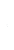 Наименование ПрограммыМуниципальная программа «Обеспечение первичных мер пожарной  безопасности в границах муниципального образования «Сельское поселение село Ново-Николаевка Ахтубинского муниципального района Астраханской области»  на 2024-2026 годы».Основание для разработкиФедеральный закон от 21.12.1994 года № 69 - ФЗ «О пожарной безопасности, Федеральный закон от 06.10.2003 года № 131 - ФЗ «Об общих принципах организации местного самоуправления в РФ»Заказчик ПрограммыАдминистрация  муниципального образования «Сельское поселение село Ново-Николаевка Ахтубинского муниципального района Астраханской области»Разработчик ПрограммыАдминистрация  муниципального образования «Сельское поселение село Ново-Николаевка Ахтубинского муниципального района Астраханской области»Цель и задачи ПрограммыЦель: создание и обеспечение необходимых условий для повышения пожарной безопасности населенного пункта, защищенности граждан, организаций от пожаров, предупреждения и смягчения их последствий, а также повышение степени готовности всех сил и средств для тушения пожаров. Задачи: защита жизни и здоровья граждан, обеспечения надлежащего состояния источников противопожарного водоснабжения, обеспечение беспрепятственного проезда пожарной техники к месту пожара, организация обучения мерам пожарной безопасности и пропаганда пожарно-технических знаний, социальное и экономическое стимулирование участия граждан и организаций в добровольной пожарной охране, в т.ч. участия в борьбе с пожарами.Срок реализацииМероприятия Программы будут осуществляться в период с 2024 по 2026 г. г.ИсполнителиАдминистрация  муниципального образования «Сельское поселение село Ново-Николаевка Ахтубинского муниципального района Астраханской области»Объем финансирования из местного бюджета Общий объем средств, направленных на реализацию программных мероприятий, составляет  126,0 тыс. руб. из бюджета   МО «Сельское поселение село Ново-Николаевка Ахтубинского муниципального района Астраханской области», в том числе:2024 г. – 42,0 тыс. руб., 2025 г. – 42,0 тыс.руб.,2026 г. – 42,0 тыс. руб.Объемы финансирования программы подлежат ежегодной корректировки с учетом возможностей местного бюджета.Ожидаемые конечные результаты реализации программы поступательное снижение общего количества пожаров и гибели людей;   ликвидация пожаров в короткие сроки без наступления тяжких последствий;  снижение числа травмированных и пострадавших людей на пожарах в результате правильных действий при обнаружении пожаров и эвакуации; · повышение уровня пожарной безопасности и обеспечение оптимального реагирования на угрозы возникновения пожаров со стороны населения;  снижение размеров общего материального ущерба, нанесенного пожарами;  участие общественности в профилактических мероприятиях по предупреждению пожаров и гибели людей.Контроль за исполнением программыУправление и контроль за исполнением муниципальной целевой программы осуществляет  глава администрации  муниципального образования «Сельское поселение село Ново-Николаевка Ахтубинского муниципального района Астраханской области»№ п/пМероприятияСроки исполненияВсего (тыс. руб)№ п/пМероприятияСроки исполненияВсего (тыс. руб)2024202520261Закупка первичных средств пожаротушения, оборудование пожарных щитов, проверка и перезарядка огнетушителей.  Техническое обслуживание и ремонт системы пожарной сигнализации и оповещения людей о пожаре. 202463,023,020,020,02Оказание поддержки добровольной пожарной дружине 2024-202610,05,05,03Изготовление информационных стендов, баннеров, их размещение на территории сельского поселения и систематическое обновление, методических материалов, плакатов, памяток на противопожарную тематику2024-20263,01,01,01,05Установка, замена указателей пожарных гидрантов, приобретение крышек пожарного гидранта2024-202615,05,0 5,05,06Создание противопожарных полос 2024-202635,013,011,011,07Обучение сотрудников и работников мерам пожарной безопасности в соответствии с нормативными документами по пожарной безопасности.2024-2026Финансирование не требуется---ИТОГО:ИТОГО:12642,042,042,0